תוכנת קורא מסך JAWSמדריך למשתמש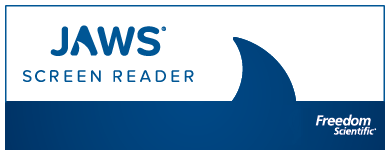 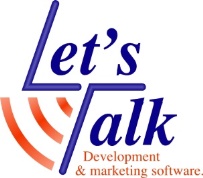 מהדורת אוקטובר 2019חברת לטס טוקדרך ההגנה 34, קומה 1-תל-אביבsupport@Ltalk.netwww.Ltalk.netטלפון – 03-5714131פקס –  03-6340962תוכן1. הקדמה	42. קריאת טקסט בעברית	43. שינוי תכונות דיבור	5השתקת דיבור /דיבור לפי דרישה	54. סביבת שולחן עבודה וחלונות	65. קיצורי מקשים שימושיים בתיבות דו - שיח	66. קיצורים עבור אפליקציות פופולריות	76.1 אאוטלוק של מיקרוסופט אופיס	76.2 דפדפנים לגלישה באינטרנט	86.2.1 פקודות כלליות	86.2.2 פקודות לקישוריות	86.2.3 פקודות של כותרות	86.2.4 פקודות טופס (FORMS)	96.2.5 פקודות בטבלאות	96.2.6 פקודות לעבודה עם מסגרות	106.2.7 פקודות נוספות	107. מעבד התמלילים WORD	107.1 קיצורים אינפורמטיביים	117.2 פקודות לעבודה ברשימות	117.3 מקשים לניווט מהיר	118. תוכנת Skype	128.1. קיצורים השימושיים במהלך שיחה	128.2. ניווט בין חלקי התוכנה	128.3 קיצורים לחלון Chat	129. קיצורי JAWS לשימוש במחשבים ניידים	129.1. קיצורים לקריאת טקסט ואינפורמציה	139.2. טבלאות	1310. החל מגרסת JAWS14	1410.1. אינטרנט גמיש	1410.2. זיכרון זמני	1410.3. בחירת קטעי טקסט בדפי אינטרנט HTML	1410.4. שכבת טבלאות	1410.4.1. רשימת המקשים ותפקודם במצב שכבת טבלאות	1511. תוספות ושינויים החל מ JAWS15	1511.1. היסטורית דיבור	1511.2. הקראת מספרים וסימנים בשפה הרצוייה	1611.3. תמיכה מובנית ב Skype	1611.4. הרחבת התמיכה בצגי הברייל	1611.5. שימוש במסכי מגע	1611.5.1. מחוות ופעולות בסיסיות	1711.5.2. רשימת מחוות	1712. תוספות ושינויים החל מ JAWS16	1813. תוספות ושינויים החל מ JAWS17	1913.1. ניווט חכם החל מגרסה 1214	1913.2. הצמדת סמנים החל מגרסה 2211	2013.2.1. הצמדת סמן JAWS לסמן PC	2013.2.2. הצמדת סמן JAWS לסמן המגע, ולהיפך	2014. תוספות ושינויים החל מ JAWS18	2014.1. חיווי עכבר	2014.2. הנמכת עוצמת שמע של יישומים אחרים	2114.3. מעקב חזותי בקריאת דפי אינטרנט ומסמכי PDF בחלונות 10, 8.1.	2115. תוספות ושינויים החל מ JAWS 2018	2116. תוספות / ביטולים של פקודות לטס-טוק בגרסאות JAWS השונות.	22תוספות	22ביטולים	2217. פקודות השימושיות ביותר	22מעבר בין שפות הקלדה בצג ברייל	221. הקדמהלתוכנת JAWS שימוש נרחב במקש INSERT , מקש זה הינו מקש מרכזי, שבצירוף בינו ובין מקשים אחרים ניתן לבצע פעולות ולקבל דיווחים שונים. לאורך ההסבר בחוברת זו נציין את מקש זה כ- INS. כמו כן מקש CONTROL יצויין כ- CTRL, מקש Windows יצויין כ- WIN, מקש Caps Lock יצויין כ- CAPS, מקש Escape יצויין כ- ESC.חשוב לציין, השימוש במקשי השליטה CONTROL, ALT, SHIFT יתבצע במקשים הממוקמים בצד השמאלי של המקלדת אלא אם צויין אחרת.במידה ותופיע המילה NUMPAD ליד מקשי הספרות, הכוונה לשימוש במקשי הספרות שבמקלדת המספרית שנקראת גם כרית המספרים (צד ימין במקלדת רגילה) ולא במספרים הרגילים שמתחת למקשי הפונקציות F1 עד F12 במקלדת.ההסבר בהמשך יתייחס בפרק נפרד למקשי מקלדת שבהם לא קיימת מקלדת מספרית,לדוגמה, בחלק מהמחשבים הנישאים.בחלק מההסברים תופיע הבהרה שפקודה הספציפית עובדת גם בגיליונות Excel.שים לב, ההסבר מקיף את כל גרסאות JAWS השונות החל מגרסה 12 ועד לגרסה הנוכחית, אנא התייחס אך ורק להסברים עד לגרסה בה רישיונך תומך.אין להעתיק, לשנות, להסיר לוגו ולהשתמש במסמך ובחלקים ממנו על ידי גורם כלשהו שלא הורשה ע"י מחבר המסמך או חברת לטס טוק.2. קריאת טקסט בעבריתקרא תו קודם חץ ימניקרא תו הבא חץ שמאליקרא תו הנוכחי 5 NUMPADקרא תו נוכחי בצורה פונטית 5 NUMPAD שתי לחיצות קצרות (בשפות לטיניות)קרא מילה קודמת CTRL או INS+חץ ימניקרא מילה הבאה CTRL או INS+חץ שמאליקרא מילה נוכחית INS+NUMPAD 5איית מילה נוכחית INS+NUMPAD 5 שתי לחיצות קצרות. לאחר לחיצה זו, ניתן להקריא איות מילה קודמת על ידי לחיצה על INS+חץ שמאלי, ואיות מילה הבאה על ידי לחיצה על INS+חץ ימני. מצב זה מתבטל לאחר לחיצה על צירוף מקשים אחר.קרא שורה קודמת חץ למעלהקרא שורה הבאה חץ למטהקרא שורה נוכחית INS+חץ למעלהאיית שורה נוכחית INS+חץ למעלה שתי לחיצות קצרותקרא משפט קודם ALT+חץ למעלהקרא משפט הבא ALT+חץ למטהקרא משפט נוכחי ALT+NUMPAD 5בחר מילה קודמת SHIFT+INS+חץ ימני - במידה וצירוף זה מבוצע כשהסמן ממוקם באמצע מילה, הבחירה תהיה מנקודה זו עד תחילת המילה.בחר מילה הבאה SHIFT+INS+חץ שמאלי – במידה וצרוף זה מבוצע כשהסמן ממוקם באמצע מילה, הבחירה תהיה מנקודה זו ועד תחילת המילה הבאה.קרא הכל INS+חץ למטה - הקראת הטקסט ממיקום סמן העריכה בטקסט ועד סוף הטקסט. במהלך ההקראה ניתן להאיץ או להאט את מהירות הקול על ידי לחיצה על PAGE UP ו PAGE DOWN בהתאמה.עצור את שתף ההקראה מקש CONTROL.השתקת דיבור INS+רווח ולאחר מכן S.הערה כללית: רוב קיצורי המקשים להקראת טקסט גורמים לסמן להגיע לתחילת הטקסט הנקרא. כמובן שקיצורי המקשים להקראת תו, שורה, מילה או משפט נוכחיים אינם מזיזים את הסמן ממקומו.3. שינוי תכונות דיבורפקודות לשינוי הדיבור כאשר לא נמצאים במצב "הקרא הכל":כל שינוי מתבצע אך ורק על שפת הדיבור הנוכחית. לדוגמה, במידה ובוצע שינוי במהירות של כרמית רק הקצב של כרמית משתנה, במידה ונרצה לשנות את קצב הדיבור עבור קולות בשפות אחרות יש לפתוח את חלון התאמת הקולות של JAWS , לבחור את שפת מנוע הדיבור, לדוגמה, אנגלית אוסטרליה, ולעבור למחוון קצב המהירות ולשנות עם חיצים ימינה שמאלה ולסגור את החלון בלחיצה על כפתור אישור.שתי הפקודות הבאות משנות את קצב הדיבור באופן זמני.האט  את מהירות הדיבור ALT+CTRL+PAGE DOWNהגבר את מהירות הדיבור ALT+CTRL+PAGE UPשתי הפקודות הבאות משנות את קצב הדיבור באופן קבוע.האט את מהירות הדיבור ALT+WIN+CTRL+PAGE DOWNהגבר את מהירות הדיבור ALT+WIN+CTRL+PAGE UPפקודות לשינוי קצב הדיבור במהלך מצב "הקרא הכל":הקרא לאט יותר PAGE DOWNהקרא מהר יותר PAGE UPניתן להחזיר את מהירות הדיבור למהירות רגילה הן בעזרת לחיצה על INSERT+ESC והן בעזרת מעבר פשוט לאפליקציה אחרת.השתקת דיבור /דיבור לפי דרישהלתוכנת JAWS החל מגרסה 2018 קיימים 3 מצבי דיבור,דיבור מלא, JAWS יקריא את מירב המלל האפשרי.דיבור לפי דרישה, JAWS יקריא מלל באופן חלקי המוגדר על ידי המשתמש.השתקת דיבור, JAWS לא יקריא דבר, אך המלל יוצג בצג הברייל.לתיפעול שלושת המצבים השתמש ב INS+רווח ולאחר מכן S, מצב זה ימתג בין האפשרויות דיבור מלא לדיבור לפי דרישה.על מנת להשתיק את הדיבור לחלוטין יש לוודא שהגדרת הדיבור נמצאת במצב דיבור לפי דרישה ולאחר מכן ללחוץ על INS+רווח ולאחר, להוסיף את הצירוף Shift+S.הערה: במידה ונרצה לשנות את המיתוג בין דיבור מלא להשתקת דיבור, ניתן להגדיר זאת באפשרויות דיבור שבמרכז ההגדרות של JAWS.4. סביבת שולחן עבודה וחלונותשים לב: שתי הפקודות הבאות חשובות מאוד לקבלת אינפורמציה היכן המיקוד נמצא.קרא כותרת חלון פעיל INS+Tקרא את הפריט שבפוקוס INS+חץ למעלה קרא את הסטטוס והטקסט בחלון הפעיל INS+TABקרא שורה תחתונה של החלון הפעיל INS+PAGE DOWN - בדרך כלל יושמע סרגל הסטטוס של האפליקציה הממוקם במסגרת של תחתית החלון.קרא את הטקסט הנבחר INS+SHIFT+חץ למטהאיית את הטקסט הנבחר INS+SHIFT+חץ למטה שתי לחיצות קצרותקרא את רשימת החלונות הפעילים INS+F10, מדווח גם על מצב החלון של אותה אפליקציה, מינימום, מקסימום או גודל הרגיל. על מנת לעבור /להתמקד באפליקציה מתוך הרשימה, יש לבחור בה עם חץ למטה או למעלה וללחוץ על ENTER.הצג את רשימת האפליקציות הפעילות ברקע INS+F11 שבמגש המערכת, ניתן לבחור פריט מתוך הרשימה עם חץ למטה או למעלה ולהגיע בעזרת מקש ה TAB להפעלה שונה של לחצני העכבר.הקרא את זמן מערכת INS+F12הקרא את תאריך INS+F12 שתי לחיצות קצרות5. קיצורי מקשים שימושיים בתיבות דו - שיחINS+E, הקרא את כפתור ברירת המחדל של תיבת השיחה כלומר, איזה כפתור יופעל כתוצאה מלחיצה על ENTER.הקרא את צירוף המקשים להפעלת הפריט הנוכחי SHIFT+NUMPAD 5, מקריא איזה צירוף מקשים מפעיל את הפריט הנוכחי. בכל מצב, גם כאשר הפוקוס לא נמצא על פריט זה, לחיצה על צירוף זה בתוספת ALT תפעיל פריט זה.הקרא תיבת שיחה נוכחית לפי סדר טאבים INS+B מקריא את כל הפריטים באותו סדר בו היית מגיע אליהם אילו לחצת על TAB.הפוך את החלון לחלון ווירטואלי ALT+INS+Wהקרא את סטטוס הפריט בטקסט INS+TAB מקריא את סוג הפריט עליו נמצא הפוקוס ואת הטקסט שנלווה לפריט זה.פתח תיבה משולבת ALT+חץ למטהסגור תיבה משולבת  ALT+חץ למעלהבחירת מספר פריטים מתוך רשימה CTRL+SHIFT או CTRL+SPACE, במידה והפריטים לבחירה מוצגים ברצף, לחץ והחזק את CTRL+SHIFT ותוך כדי לחץ על חץ למעלה או חץ למטה על מנת לנווט בין הפריטים. במידה והפריטים אינם מוצגים ברצף, לחץ והחזק את CTRL, נווט בין הפריטים על ידי לחיצה על חץ למעלה או חץ למטה וכשברצונך לבחור את הפריט הנוכחי, בעודך מחזיק את מקש ה- CTRL לחץ על SPACE.בטל בחירת כל הפריטים מלבד הנוכחי CTRL+ SPACEהקרא עמודות בין 1 ל-10 של רשימה CTRL+INS+1 עד 0, ההקראה היא של אותן עמודות בשורה הנוכחית בלבד ולא של כל השורות.6. קיצורים עבור אפליקציות פופולריות6.1 אאוטלוק של מיקרוסופט אופיסנווט לקבצים המצורפים INS+A בMicrosoft Outlook , לחץ חץ שמאלה על מנת להגיע אל הקובץ המצורף, במידה ושפת הממשק באנגלית לחץ חץ ימינה.גש לשדה עריכה שבו עורכים וכותבים את ההודעה ALT+GRAVE(~) (מקש משמאל לספרה אחד).קרא את השדה בו מצוי שם השולח ALT+1 קרא את שדה התאריך ALT+2קרא את שדה הנמען ALT+3קרא את תוכן שדה ההעתק ALT+4קרא את תוכן השדה עותק מוסתר ALT+5קרא את תוכן שדה הנושא ALT+6הערה: בכל המקרים של הקראת שדות, שתי לחיצות קצרות, מביאות את הסמן לאותו שדה.הצג רשימת קישוריות בהודעה הפעילה INS+F7הפקודות שיש להבחין ביניהן בין הודעה פתוחה לקריאה, ובהודעה פתוחה לעריכה. ההודעה הבאה בתצוגת ההודעות ALT+חץ ימינה "רק בהודעה פתוחה לקריאה" יש להבדיל בין "הודעה פתוחה לקריאה" "להודעה פתוחה לעריכה".במצב "הודעה פתוחה לקריאה"  יש להשתמש ב- CTRL+נקודה על מנת לעבור להודעה הבאה או CTRL+פסיק על מנת לעבור להודעה הקודמת.במצב "הודעה פתוחה לעריכה" פקודות אלו גורמות להגדלת או הקטנת הגופן.גש לקישורית הבאה TABגש לקישורית הקודמת SHIFT+TABהקיצורים הבאים מתייחסים לרשימת ההודעותאמור את שם השולח CTRL+INS+4אמור את נושא ההודעה CTRL+INS+5אמור את תאריך קבלת ההודעה CTRL+INS+6אמור האם יש קובץ מצורף CTRL+INS+3 הפקודות הבאות משמשות למעבר בין המשימות השונות.עבור אל הודעות הדוארCTRL+1 עבור אל לוח השנה CTRL+2עבור אל אנשי הקשר CTRL+3עבור אל רשימת המשימות CTRL+4עבור אל פתקים CTRL+56.2 דפדפנים לגלישה באינטרנטלמשתמשי JAWS18 ומעלה ניתן להשתמש בכל סוגי הדפדפנים הבאים: Internet Explorer, Mozilla Firefox ESR, Google Chrome, Edge.ניתן ללמוד את מקשי הניווט של כל דפדפן מהאתר של Lets Talk.6.2.1 פקודות כלליותדף אחד לאחור ALT+חץ שמאלה או BACKSPACEדף אחד קדימה ALT+חץ ימינהעבור אל דף הבית ALT+HOMEגש לסרגל הכתובת ALT+D או F6קרא את סרגל הכתובת INS+Aהבא את סמן ה JAWS לסרגל הכתובת INS+A שתי לחיצות קצרות6.2.2 פקודות לקישוריותרשימת קישוריות INS+F7הקישורית הבאה TABהקישורית הקודמת SHIFT+TABהקישורית המבוקרת הבאה Vהקישורית המבוקרת הקודמת SHIFT+Vפתח קישורית ENTERפתח קישורית בתוך חלון חדש SHIFT+ENTERהטקסט הבא שאינו קישורית Nהטקסט הקודם שאינו קישורית SHIFT+N6.2.3 פקודות של כותרותרשימת כותרות INS+F6הכותרת הבאה Hהכותרת הקודמת SHIFT+Hכותרת ראשונה ALT+INS+HOMEכותרת אחרונה ALT+INS+ENDהכותרת הבאה ברמה 1 עד 6הכותרת הקודמת ברמה SHIFT1 עד SHIFT66.2.4 פקודות טופס (FORMS)גש לשדה הראשון בטופס INS+CTRL+HOMEגש לשדה הבא Fגש לשדה הקודם SHIFT+Fגש לשדה האחרון INS+CTRL+ENDגש לכפתור הבא Bגש לכפתור הקודם SHIFT+Bגש לתיבה המשולבת הבאה Cגש לתיבה המשולבת הקודמת SHIFT+Cגש לתיבת העריכה הבאה Eגש לתיבת העריכה הקודמת SHIFT+Eגש לכפתור הרדיו (כפתור בחירה) הבא Aגש לכפתור הרדיו (כפתור בחירה) הקודם SHIFT+Aגש לתיבת הסימון הבאה Xגש לתיבת הסימון הקודמת SHIFT+Xכניסה למצב טופס ENTER או רווחיציאה ממצב טופס כפתור + ב NUMPAD או ESC שים לב, הכניסה למצב טופס תהיה באופן אוטומטי בתנאים הבאים: ניווט בעזרת החצים במידה ומיקוד הסמן נמצא באופן אוטומטי בתיבת עריכה הכניסה והיציאה ממצב טפסים מלווה בציפצופים שונים.הצג רשימת שדות טופס INS+F5הצג רשימת כפתורים CTRL+INS+Bהצג רשימת תיבות משולבות CTRL+INS+Cהצג רשימת תיבות עריכה CTRL+INS+Eהצג רשימת כפתורי רדיו (כפתורי בחירה) CTRL+INS+Aהצג רשימת תיבות סימון CTRL+INS+Xהצג רשימת מאמרים CTRL+INS+O6.2.5 פקודות בטבלאותגש לטבלה הבאה Tגש לטבלה הקודמת SHIFT+Tבחר תא בטבלה, רשימה, או אלמנט F8הצג רשימת טבלאות CTRL+INS+Tקפוץ לתא בטבלה מתוך הטבלה עצמה CTRL+WIN+Jחזור לתא הקודם CTRL+SHIFT+WIN+Jקרא את התא הנוכחי CTRL+ALT+NUMPAD 5גש לתא הבא וקרא אותו CTRL+ALT+חץ ימינהגש לתא הקודם וקרא אותו CTRL+ALT+חץ שמאלהגש לתא שמעל הנוכחי וקרא אותו CTRL+ALT+חץ למעלהגש לתא שמתחת לנוכחי וקרא אותו CTRL+ALT+חץ למטהגש לתא הראשון וקרא אותו CTRL+ALT+HOMEגש לתא האחרון וקרא אותו CTRL+ALT+ENDקרא את השורה הבאה WIN+ALT+ חץ למטהקרא את השורה הקודמת WIN+ALT+חץ למעלהקרא את השורה הנוכחית WIN+פסיק או NUMPAD 5קרא עמודה נוכחית WIN+נקודהגש לתא ראשון בעמודה ALT+CTRL+SHIFT+ חץ מעלהגש לתא אחרון בעמודה ALT+CTRL+SHIFT+ חץ מטה גש לתא ראשון בשורה ALT+CTRL+SHIFT+ חץ שמאלה גש לתא אחרון בשורה ALT+CTRL+SHIFT+ חץ ימינה6.2.6 פקודות לעבודה עם מסגרותהמסגרת הבאה Mהמסגרת הקודמת SHIFT+Mהצג רשימת מסגרות INS+F96.2.7 פקודות נוספותגש אל ריחוף עכבר הבא ;גש אל ריחוף עכבר הקודם SHIFT  ;גש אל האזור הבא Rגש אל האזור הקודם SHIFT+Rגש אל האזור הראשי  Qצור תווית משלך CTRL+INS+TABגש לסימניה הבא Kגש לסימניה  הקודמת SHIFT+Kהצג רשימת סימניות, עבור בניהן, שנה או מחק CTRL+SHIFT+Kגש לרשימה הבאה Lגש לרשימה הקודמת SHIFT+Lבחר רשימה CTRL+INS+Lגש לפריט הבא ברשימה Iגש לפריט הקודם ברשימה SHIFT+Iטען מחדש את דף האינטרנט F5רענן את המצב הווירטואלי של JAWS (מוכר כריענון מסך) INS+ESCהצמד סמן ווירטואלי לסמן PC INS+DELקפוץ לשורה מסוימת Jחזור לשורה בה היית קודם SHIFT+Jגש למאמר הבא Oגש למאמר האחרון SHIFT+O7. מעבד התמלילים WORDקביעת רמת המידע ש-JAWS מדווח INS+Vמצבי הוספה ודריסה ALT+CTRL+Iקבע סימניה CTRL+WIN+K (ניתן לקבוע סימניה אחת בלבד, הקפד לשמור את המסמך כשהסמן אינו בשורה הראשונה). חזור אל הסימנייה ALT+WIN+Kסמן את הטקסט בין הסימנייה לבין המיקום בו סמן המחשב ממוקם במסמך INS+רווח ואחר-כך על האות M (אין חשיבות לשפת ההקלדה)7.1 קיצורים אינפורמטיבייםהקרא את הפורמט של התו INS+Fהקרא את פורמט סמן ההוספה INS+F שתי לחיצות קצרותהקרא את צבע הגופן INS+5הכרז על השפה הנוכחית שבשימוש ALT+CTRL+Aהצג את חלון האיות F7שגיאות איות ALT+SHIFT+L7.2 פקודות לעבודה ברשימותרשימת הקישורים INS+F7רשימת שגיאות איות ALT+SHIFT+Lרשימת טבלאות CTRL+INS+T7.3 מקשים לניווט מהירב- WORD קיימת תכונה המאפשרת ניווט בין אובייקטים שונים כמו כותרות, טבלאות, שגיאות איות, ועוד. בדומה לניווט בדף האינטרנט.להפעלה או הפסקה של תכונה זו יש ללחוץ על צירוף המקשים: INS+Z.חשוב לזכור, תכונה זו אינה פעילה כברירת מחדל, וכשהיא פעילה אין אפשרות להקליד או לערוך מסמך אלא אך ורק לנווט או לקרוא את המסמך.נציין את התכונות החשובות ביותר.הכותרת הבאה Hהכותרת הקודמת SHIFT+Hהטבלה הבאה Tהטבלה הקודמת SHIFT+Tשדה הטופס הבא Fשדה הטופס הקודם F+SHIFTשגיאת איות הבאה Mשגיאת איות קודמת SHIFT+Mהערת שוליים הבאה Oהערת שוליים הקודמת SHIFT+Oהערת סוף מסמך הבאה Dהערת סוף מסמך הקודמת D+SHIFTהערה הבאה Nהערה הקודמת SHIFT+Nקיצורי המקשים הבאים מתייחסים לסימניות והכוונה לסימניות שנקבעו על ידי האפשרות הקיימת ב WORD ולא לאפשרויות של JAWS.הסימנייה הבאה Bהסימנייה הקודמת SHIFT+B8. תוכנת Skypeהערה: ההסבר בסעיף זה מתייחס לתוכנת Skype עד גרסה 7.40. הורד גרסה זו.מהדורה 17 של JAWS כוללת סקריפטים (חלקי קוד תוכנה קטנים) מובנים עבור סקייפ, כך שאין צורך בתוספת מיוחדת. למשתמשים במהדורות קודמות של JAWS חשוב לקרא את השינויים בקיצורי המקשים עבור תוכנה זו. בפרק זה נציין את קיצורי המקשים של JAWS עבור סקייפ, קיצורים אלה הופכים את חווית השימוש בתוכנה לנוחה וקלה.8.1. קיצורים השימושיים במהלך שיחהמענה לשיחה Alt+Page Upניתוק שיחה Alt+Page Down8.2. ניווט בין חלקי התוכנהמעבר לאנשי הקשר ALT+1 מעבר לאחרונות ALT+28.3 קיצורים לחלון Chatחשוב לדעת, כל קיצורי מקשי המקלדת בפרק זה יהיו פעילים רק כשחלון הצ'אט נמצא במיקוד.למעבר אל האזור בו מקלידים את ההודעה לחץ CTRL+SHIFT+E , יש להקליד הודעה וללחוץ ENTER לשליחה.למעבר אל האזור בו מופיעות הודעות שהוקלדו לחץ SHIFT+TAB, בעזרת מקשי החיצים ניתן לעבור בין המסרים השונים. כשמדובר בקובץ שנשלח יש להגיע אליו ובעזרת מקש ה TAB, להגיע אל כפתור השמירה וללחוץ ENTER.הקרא את ההודעה האחרונה CTRL+1להודעות קודמות בסדר כרונולוגי לחץ על הספרות 2 ,3, וכו' עד לסיפרה 0. 9. קיצורי JAWS לשימוש במחשבים ניידיםניתן לשנות בין תצורת מקשים של מחשב שולחני לזו של מחשב נייד בחלון JAWS, אפשרויות, לאפשרויות הבסיסיות.בחלק ממחשבים ניידים אין מקלדת עם ספרות NUMPAD לכן קיצורי המקשים המשמשים למקלדת זו הוחלפו בכאלה שבשימוש במקלדת המרכזית.קיצורים רבים אינם שונים בהרבה מאלה שבמחשב השולחני ולכן נציין כאן רק אותם, כמו כן חלק מהמחשבים הניידים אינם כוללים את מקש ה INSERT ולכן כאפשרות חליפית משתמשים במקש CAPS LOCK.גם במקרים של מחשבים שולחנים או ניידים המכילים מקשים מספריים ו/או את מקש INSERT, מומלץ לנסות להשתמש בתצורת לוח המקשים של מחשבים ניידים מאחר ורוב הקיצורים נמצאים קרוב למיקום האצבעות ואין צורך להניע את הידיים בטווחים גדולים אל מקשי המספריים או אל מקש ה-INSERT.בפרקים הדנים בקיצורים עבור המחשבים הניידים נשתמש  במונח CAPS לציון המקש CAPS LOCK.הערה: בחלק מהמחשבים הניידים קיימת האפשרות לנעול/לשחרר את מקשי ה F1-F12, ניתן לזהות זאת כשעל מקש ה Esc מצוייר מנעול.9.1. קיצורים לקריאת טקסט ואינפורמציההקרא תו קודם  CAPS+נקודה הקרא תו הבא CAPS+ Mהקרא תו נוכחי CAPS+פסיקהקרא תו באופן פונטי CAPS פסיק שתי לחיצות קצרותהקרא מילה הבאה CAPS+Jהקרא מילה קודמת CAPS+Lשים לב, בפיסקה אנגלית יש להפוך בין האותיות J ו- Lהקרא מילה נוכחית CAPS+Kאיית מילה CAPS +K שתי לחיצות קצרותהקרא שורה קודמתCAPS+U הקרא השורה הבאה CAPS+Oהקרא שורה נוכחית CAPS+Iאיית שורה נוכחית CAPS+ I שתי לחיצות קצרותהקרא משפט קודם CAPS+ Yהקרא המשפט הבא CAPS+Nהקרא משפט נוכחי CAPS+Hהקרא קטע קודם CAPS+CTRL+ Uהקרא הקטע הבא CAPS+CTRL+ Oהקרא קטע נוכחי CAPS+CTRL+Iהקרא עד הסמן  CAPS+HOME או CAPS+SHIFT+Jהקרא מהסמן CAPS+PAGEUP או CAPS+SHIFT+Lאיית עד הסמן CAPS+HOME או CAPS+SHIFT+J שתי לחיצות קצרותאיית מהסמן CAPS+PAGE UP או CAPS+SHIFT+L שתי לחיצות קצרותהקרא הכל CAPS+A או CAPS+חץ למטההתחל קריאה אוטומטית CTRL+CAPS+חץ למטההקרא טקסט נבחר CAPS+SHIFT+A או CAPS+SHIFT+חץ למטההקרא צבע CAPS+5הקרא גופן CAPS+Fהקרא שורה עליונה של חלון CAPS+SHIFT+Yהקרא שורה תחתונה של חלון CAPS+SHIFT+Nדיווח על מצב הסוללה CAPS+SHIFT+Bהקרא ערך ASCII או הקסאדצימלי של תו נוכחי CAPS פסיק שלוש לחיצות קצרות9.2. טבלאותהקרא תא נוכחי של טבלה ALT+SHIFT+פסיקעבור לתא הקודם בשורה ALT+SHIFT+Mעבור לתא הבא בשורה ALT+SHIFT+נקודהעלה תא אחד למעלה בעמודה ALT+SHIFT+Yרד תא אחד למטה בעמודה ALT+SHIFT+N10. החל מגרסת JAWS14מספר תכונות חדשות לקוראי המסך ג'וז 14 15 16  התוספות והשינויים מצויינים בפרק זה.10.1. אינטרנט גמישתכונה המאפשרת להסתיר בדף אינטרנט מסגרת בשם מסויים או אוביקט, כך שבמהלך קריאה של הדף ג'וז יתעלם מהמסגרת והתוכן שלה. לדוגמה: בדפים רבים ישנה מסגרת ששמה פייסבוק, מסגרת זו מכילה תוכן שבדרך כלל אינו רלוונטי למאמר או לכתבה שאנו קוראים, יש אפשרות להסתיר אותה באופן קבוע עבור אתר או הדף המסויים שבו אנו נמצאים.כיצד לבצע זאת:בשלב ראשון, יש להביא את ג'וז למיקום שבמסגרת שאותה נרצה להסתיר.בשלב שני, יש לפתוח את אשף האינטרנט הגמיש בעזרת INS+רווח ואחר כך ללחוץ על האות X. במצב זה, יוצג האשף שבו אנו מתבקשים לבחור האם להסתיר, או להתחיל הקראה מפריט מסויים.בשלב השלישי, יש לעקוב אחר הוראות האשף.10.2. זיכרון זמניניתן לקרוא את תוכן הזיכרון הזמני, ולהעתיק מספר קטעים של טקסט ולהדביקם יחד במקום אחר.לדוגמה:העתקת טקסט אל הזיכרון הזמני CTRL+Cצירוף טקסט אל הזיכרון הזמני INS+WIN+Cהצגת הטקסט שבזיכרון הזמני והאפשרות לקרוא, לבחור, ולהעתיק חלק מהטקסט או את כולו INS+רווח ואחר כך C הדבקת טקסט CTRL+V10.3. בחירת קטעי טקסט בדפי אינטרנט HTML בדומה ל word ניתן לבחור קטעים של טקסט בדפי האינטרנט בעזרת קביעת סימניה במקום מסוים, התמקמות עם הסמן בנקודה נוספת וסימון הטקסט שביניהן.קביעה של סימניה זמנית CTRL+WIN+K סימון הטקסט בין הסימניה למיקום הנוכחי INS+רווח ואחר כך לחיצה על האות M.10.4. שכבת טבלאות תכונה חדשה שבאה להקל בעת הניווט בטבלאות ובצורך להחזיק מספר מקשים לחוצים בו זמנית ולהפוך את הניווט למהיר יותר.על מנת להשתמש בתכונה זו יש תחילה להפעיל אותה בדרך  הבאה.INS+רווח ולאחר מכן יש ללחוץ על האות T, JAWS מכריז "שכבת טבלאות".מצב זה יהיה פעיל עד ללחיצה על אחד מהמקשים הבאים שאינו בשימוש בשכבת טבלאות. ESC, ENTER, TAB או רווח.10.4.1. רשימת המקשים ותפקודם במצב שכבת טבלאותעבור אל תא מעל, מתחת, ימין, שמאל, לחץ על אחד ממקשי החיצים.אמור את תוכן התא הנוכחי NUMPAD 5.עבור אל תחילת השורה HOME.או CTRL+חץ שמאלהעבור אל סוף השורה END.או CTRL+חץ ימינהעבור אל התא הראשון בטבלה CTRL+HOME.עבור אל התא האחרון בטבלה CTRL+END.עבור אל התא הראשון בעמודה הנוכחית CTRL+ חץ מעלה.עבור אל התא האחרון בעמודה הנוכחית CTRL+ חץ מטה.עבור אל הטבלה הבאה CTRL+ENTER.עבור אל הטבלה הקודמת CTRL+SHIFT+ENTER.קרא את השורה הנוכחית SHIFT+ חץ מעלה.קרא מהתא הנוכחי SHIFT+PGUP קורא עד סוף השורה.קרא עד התא הנוכחי SHIFT+HOME קרא את העמודה הנוכחית NUMPAD 5.קרא עד סוף העמודה PGDN+SHIFTקרא מתחילת העמודה SHIFT+ENDקרא את התא הראשון בעמודה ALT+1 (עובד גם EXECL)קרא את התא הראשון בשורה ALT+5 (באקסל השתמש ב CTRL+1)שים לב, כשלוחצים על ספרה אחרת עד לספרה 5, JAWS קורא את התאים הבאים.לדוגמה: ALT+2 קורא את התא השני בעמודה וכנ"ל  על השורה, עובד גם בWord  וגם בExcel .שנה את שפת ההקלדה דרך צג הברייל Focus לחץ והחזק את 2 מקשי ה Shift ולחץ על מקש הרווח, שחרר את כל המקשים. בכל לחיצה תשמע הודעת מעבר שפה.11. תוספות ושינויים החל מ JAWS15תוכנת JAWS בגרסאות 15 משתמשת במנועי דיבור בתצורת Direct (התממשקות מובנית וישירה ל- JAWS), שיטה זו מקנה חוויית משתמש שונה מגרסאות קודמות עד כה, הקולות באיכות גבוהה והביצועים מהירים יותר, כמו גם יציבות טובה יותר.גרסה זו מכילה בתוכה את מנועי הדיבור בעברית (כרמית) ובאנגלית (קארן) כמו כן ניתן להוסיף קולות נוספים ולעבוד בסך הכל עם 4 שפות עברית אנגלית רוסית ערבית בו זמנית וללא תשלום נוסף.11.1. היסטורית דיבורתכונה חדשה המאפשרת האזנה עד ל- 50 המשפטים האחרונים שנאמרו על ידי JAWS, אפשרות זו יכולה לעזור במידה והמשתמש שמע מספר משפטים תוך כדי עבודה שאחד או אחדים מהם חשובים בעת שמיעה חוזרת.להצגת היסטורית הדיבור פעל בצורה הבאה:לחץ על INS+רווח ולאחר מכן על האות Hיוצג חלון שכותרתו היסטורית דיבור, על מנת לקרוא את תוכנו, השתמש בחצים למטה או למעלה.על מנת לסגור את החלון לחץ על Escape11.2. הקראת מספרים וסימנים בשפה הרצוייהניתן לקבוע מראש את שפת ההקראה של המספרים וסימני הפיסוק בשפה הנוחה למשתמש, אפשרות זו ניתנת לביצוע אך ורק במנועי הדיבור Direct של Nuance Vocalizer Expressive המותקנים אוטומטית עם התקנת JAWS15.ברירת המחדל נקבעת לפי שפת הממשק של JAWS, על מנת ליישם זאת פעל בצורה הבאה:בהנחה שמשתמש מעוניין בהקראת מספרים וסימנים בערבית.יש לוודא שמותקן מנוע דיבור של Vocalizer בערבית.לחץ על INS+J לפתיחת תפריט JAWSלחץ enter על אפשרויות ואחר כך לבחור בקולות וללחוץ enterלחץ enter על התאמת קול.יש לנווט עם Tab עד שפת מנוע דיבור: (תיבה משולבת)עם חצים למטה או למעלה בחר בשפה הערבית ולחץ enter.11.3. תמיכה מובנית ב Skype אין צורך בהתקנת תוספות מיוחדות, התמיכה היא החל מגרסה 6.9.מספר קיצורי המקשים שונו ראה פרק 811.4. הרחבת התמיכה בצגי הבריילאין צורך בהתקנת דרייברים לצגי הברייל הבאים:American Printing House for the Blind BAUM Retec AGHandy Tech HIMS HumanWare Optelec Tieman Group (Only Alva BC-640 at this time) Papenmeier11.5. שימוש במסכי מגעהחל JAWS16 ניתן לעבוד עם מחשבים בעלי מסך מגע. יש לוודא:מערכת ההפעלה חלונות 8, 8.1 , 10.חומרת המסך חייבת לתמוך בתכונת 10 Points Multi Touch.מכשירי Tablet שעובדים עם מערכת הפעלה של מיקרוסופט.השימוש מתבצע בעיקר על ידי נגיעה ואו החלקת אצבע אחת או יותר על גבי מסך המגע.מספר מושגים שכדאי לדעת, המילה "מחוות" מתייחסת לפעולות של נגיעה במסך מגע, ואלו הן שיטות הנגיעה במסך:Taps – נקישה, מהירה עם אצבע אחת או יותר על גבי מסך המגע.Flick – הזזה מהירה (מעלה, מטה, ימינה, שמאלה) עם אצבע אחת או יותר על גבי מסך המגע.Swipe – מריחה, או הזזה איטית (מעלה, מטה, ימינה, שמאלה) עם שתי אצבעות או יותר על גבי מסך המגע.Rotate – סיבוב או חוגה, הנחת שתי אצבעות, (אגודל ואצבע מורה) על גבי המסך וביצוע תנועת סיבוב (בדומה לסיבוב חוגה) עם כיוון השעון או נגד כיוון השעון.Pinch – צביטה, הנחת שתי אצבעות, (אגודל ואצבע מורה) על גבי המסך וביצוע תנועת צביטה או ביצועה תנועה הפוכה לתנועת הצביטה.11.5.1. מחוות ופעולות בסיסיותכשמניחים אצבע על המסך, JAWS יכריז מיד על האובייקט שנמצא מתחת לאצבע, בשלב זה ניתן להזיז את האצבע על גבי המסך ולא להרימה על מנת לחקור את האובייקטים שבמסך, כש JAWS מכריז על כל אובייקט שהאצבע עוברת עליו.במידה ומרימים את האצבע ומקישים פעם אחת על גבי המסך, JAWS יכריז על האובייקט והאובייקט יבחר. במידה ומקישים פעמיים האובייקט יופעל. לדוגמה:בהנחה ושולחן העבודה נסרק בעזרת אצבע אחת והאצבע הגיעה לצלמית קיצור הדרך של מעבד התמלילים Word (שמיעת הכרזה של JAWS Microsoft Word  נבחר), ניתוק האצבע מהמסך והקשה מהירה פעמיים על המסך תגרום לפתיחת מעבד התמלילים.
מחוות ה Rotate או בעברית החוגה, תשתנה במחזוריות בין שלושה מצבים, ובכל אחד ממצבים אלו, הנגיעה במסך תפעל בצורה שונה:מצב נגיעת ניווט, הינו מצב ברירת המחדל של JAWS, והוא קובע את התנועה במסך.מצב קריאת טקסט, מאפשר ניווט בין תווים מילים שורות ופסקאות. שים לב, מצב זה יפעל בצורה אוטומטית במידה ויפתח חלון עם טקסט.מצב הגדרות דיבור, מאפשר שינוי הגדרות קול נפוצות שבדרך כלל דורשות מספר צעדים לביצוע.11.5.2. רשימת מחוותFlick אצבע אחת ימינה או שמאלה – במצב נגיעת ניווט, עבור לאובייקט הבא או לאובייקט קודם.במצב קריאת טקסט, עבור לתו הבא או לתו הקודם.Flick אצבע אחת למעלה או למטה – במצב נגיעת ניווט, עבור לאובייקט הבא או קודם על ידי Flick בשתי אצבעות.במצב קריאת טקסט, עבור לשורה הבאה או לשורה קודמת.במצב הגדרות דיבור, הגבר או הנמך עוצמת דיבור ראשית.Flick שתי אצבעות ימינה או שמאלה – במצב נגיעת ניווט, מעבר לאפשרויות, איזור, כותרות, רשימה ועוד.במצב קריאת טקסט, מעבר למילה הבאה או למילה קודמת.Flick שתי אצבעות למעלה – במצב נגיעת ניווט, הקרא אובייקט נוכחי.במצב קריאת טקסט, עבור לפיסקה קודמת.Flick שתי אצבעות למטה – במצב נגיעת ניווט, הקרא הכל.במצב קריאת טקסט, עבור לפיסקה הבאה.Flick שלוש אצבעות שמאלה או ימינה – במצב קריאת טקסט, עבור לתחילת השורה או לסופה.Flick שלוש אצבעות למעלה או למטה – במצב נגיעת ניווט, עבור לתחילת האובייקט או לסוף האובייקט.במצב קריאת טקסט, עבור לתחילת אזור טקסט או לסופו. Swipe שתי אצבעות ימינה או שמאלה – EscapeSwipe שתי אצבעות למעלה או למטה – סגור את האפליקציה הנוכחית.Swipe שלוש אצבעות למטה – גילגול למעלה.Swipe שלוש אצבעות למעלה – גילגול למטה.Swipe שלוש אצבעות שמאלה – גילגול שמאלה.Swipe שלוש אצבעות ימינה – גילגול ימינה.צביטה שתי אצבעות פנימה או החוצה – הפעל או בטל מצב זום.Tap שתי אצבעות – השתק דיבור.Tap אצבע אחת פעמיים – הפעל את האובייקט שבמיקוד.Tap שתי אצבעות פעמיים – פתח תפריט אפליקיישןTap אצבע אחת שלוש פעמים – בחר או מחק נושא מרשימה או הורד בורר הזזה.Tap שלוש אצבעות פעמיים – דיבור פעיל או לא פעיל.Tap ארבע אצבעות – הצג תוכן עזרה של מחוות.Tap ארבע אצבעות פעמיים – הצג רשימת מחוות של JAWS.Tap ארבע אצבעות שלוש פעמיים – הפעל תירגול של פעולת מחוות.Tap חמש אצבעות – פתח את חלון מנהל ההפעלה של  .JAWSTap חמש אצבעות שלוש פעמיים – פתח תפריט ראשי של JAWS.12. תוספות ושינויים החל מ JAWS16הורחבה התמיכה המובנית לצג הברייל.נוספה תמיכה לצג הברייל:BAUM Vario Ultra13. תוספות ושינויים החל מ JAWS17תכונות שנוספו הן ניווט חכם, ושיפור מחוות לצגי מגע, בדומה למכשירי אייפון ואנדרואיד.13.1. ניווט חכם החל מגרסה 1214תכונת הניווט החכם משמשת לניווט בתוך דפי אינטרנט מורכבים או ביישומי רשת תוך שימוש בסמן ווירטואלי בדפדפן האינטרנט. וזאת על ידי שינוי אופן הפעולה של מקשי החיצים, ימין ושמאל.מקשי החיצים, ימין ושמאל בשילוב מקש Control, גורמים למעברים בין פקדים, במקום בין תווים או מילים. מצב זה מפשט ומקל את הניווט בתוך סרגלי כלים, פקדי לשוניות וקישורים.לחיצה על פקודות הקראת מילה, שורה או תו נוכחי פעמיים באופן מהיר, משנה את הניווט באופן זמני לניווט הישן על פי תו, מילה, שורה, משפט, ופיסקה כדי לאפשר למשתמש לקרוא בעיון את הטקסט של הפקד הנוכחי שנמצא במיקוד הסמן.עם סיום קריאת הטקסט בעיון, תכונת הניווט המהיר תיכנס לתוקף לאחר לחיצה על escape או במידה ובוצע Tab ואו לחיצה על החצים מעלה מטה למעבר לפקד אחר בדף האינטרנט הנוכחי.התכונה מקלה משמעותית על אופן הניווט בטבלאות. כשמתמקדים עם סמן בטבלה הנמצאת בדף אינטרנט, לחיצה על החצים ימינה שמאלה תגרום לניווט בין עמודות, ולחיצה על החצים מעלה מטה תגרום לניווט בין השורות.קיימים שני מצבים לתכונה זו:1.פקדים – מצב זה מפעיל את תכונת הניווט החכם עבור כל פקד אחר בדפי אינטרנט שהוא אינו טבלה.2.פקדים וטבלאות – מצב זה מפעיל את התכונה הן על פקדי אינטרנט, והן על טבלאות באופן המפורט מעלה.חשוב לציין, כשנעשה שימוש בתכונת הניווט החכם באתרי אינטרנט, התוכן יוצג באופן שונה מהאופן בו היה מוצג עד כה. אתרי האינטרנט יוצגו בהתאם לאופן שבו אדם ללא מגבלת ראייה רואה על גבי הצג. כלומר, לדוגמה, במקרים בהם יש מספר קישורים המופעים באותה השורה, JAWS יראה ויקריא את קישורים אלה כשורה אחת וישמיע צליל לפני כן.ניתן להשתמש בפקודות הניווט החכם על מנת לעבור בין הקישורים על מנת לבחור בקישור מסויים שבאותה השורה. הדבר מקל משמעותית את הצורך בשימוש מיותר במקשי החצים בקומות בהם אתרי אינטרנט מכילים תוכן רב. תכונת הניווט החכם פעילה בגרסת JAWS הישראלית כברירת מחדל, וניתן לבטלה באופן מוחלט.להפעלה או לביטול של ניווט חכם לחץ INS+Xניתן לבצע זאת גם דרך חלון הגדרות מהירות (Quick Settings) של JAWS, לחץ INS+V , עבור ל General Options, ובחר במצב ניווט חכם.13.2. הצמדת סמנים החל מגרסה 2211נוספו פקודות חדשות של סמנים.13.2.1. הצמדת סמן JAWS לסמן PCבפריסת מקשים עבור מחשבים ניידים, Control+Insert+ [. הכוונה לסוגר מרובע שמאלי.13.2.2. הצמדת סמן JAWS לסמן המגע, ולהיפךפריסת מקשים למחשב שולחני:Shift+Insert+Numpad plus, הצמד סמן מגע לסמן JAWS.Shift+Insert+Numpad minus, הצמד סמן JAWS לסמן מגע.פריסת מקשים למחשב נייד:Shift+Insert+גרש, הצמד סמן מגע לסמן JAWS.Shift+Insert+[, הצמד סמן JAWS לסמן מגע.14. תוספות ושינויים החל מ JAWS1814.1. חיווי עכברתכונת חיווי עכבר חדשה המאפשרת ל- JAWS להקריא מלל מתחת לסמן העכבר בעת תזוזתו. במידה ומשתמשים בצג ברייל, המלל שמתחת לעכבר מוצג כהודעת בזק.כברירת המחדל של JAWS חיווי עכבר כבוי, על מנת להפעילו, פתח את מרכז ההגדרות, לחץCTRL+SHIFT+D  לטעינת קובץ הגדרות ברירת המחדל, הרחב את קבוצת "חיווי עכבר" ולאחר מכן לחץ רווח על האפשרות "הפעל חיווי עכבר". ניתן להגדיר גם את התכונות הבאות:האם JAWS קוטע דיבור או לא בעת תזוזה של העכבר מעל טקסט. כברירת מחדל, JAWS מקריא את הטקסט שנמצא מתחת לסמן העכבר בעת תזוזה וקוטע את ההקראה הקודמת.קביעת משך הזמן שבו JAWS ממתין לפני הקראת הפריט שנמצא מתחת לעכבר.הגדרת יחידת להקראת טקסט: תו, מילה, שורה, פיסקה.האם JAWS יקריא את עצות הכלי המופיע מתחת לפקדים שונים בחלונות, המידע יוקרא לאחר הקראת הפקד או הפריט.האם JAWS יקריא את סוג הפקד בעת תזוזת העכבר, לדוגמה: כפתור, קישור ועוד.לחלופין, ניתן להשתמש בפקודות מקלדת במצב של שכבת פקודות, המאפשרות שליטה מהירה בחיווי העכבר:השתמש בכל פעם בצירוף המקשים INSERT + רווח, לאחר מכן האות E, ואז באותיות הבאות לפי הצורך:O, חיווי עכבר פעיל או לא פעיל.C, הגדר יחידת הקראת סמן העכבר לתווים.W, הגדר יחידת הקראת סמן העכבר למילים.L, הגדר יחידת הקראת סמן העכבר לשורות.P, הגדר יחידת הקראת סמן העכבר לפסקאות.סימן שאלה, הקראת הסבר קצר ורשימת הפקודות של שכבת חיווי העכבר.14.2. הנמכת עוצמת שמע של יישומים אחריםנוספה אפשרות של הנמכת שמע ליישומים אחרים כש JAWS מדבר, כברירת מחדל אפשרות זו אינה פעילה. אפשרות זו נוספה בעמוד הדיבור של אשף ההפעלה הראשונית, וזמינה אך ורק במערכות חלונות 10 , 8.1.ניתן להשתמש בפקודות הבאות ממקלדת במצב שכבת פקודות.השתמש בכל פעם בצירוף המקשים INSERT + רווח, לאחר מכן האות D להפעלה או הפסקה של תכונה זו.14.3. מעקב חזותי בקריאת דפי אינטרנט ומסמכי PDF בחלונות 10, 8.1.החל ממהדורת 18.0.2945, בעת השימוש ב- JAWS עם תוכנת הגדלה ZoomText , לרבות Fusion תוכנת ההגדלה עוקבת ומדגישה באופן חזותי את המיקום שבו JAWS נמצא בעת קריאת דפי אינטרנט, וכל תוכן אחר העושה שימוש בסמן הווירטואלי כך שניתן לעקוב בקלות אחר המיקוד של המשתמש בדף.15. תוספות ושינויים החל מ JAWS 2018החל ממהדורה זו היצרן משנה את שמות גרסאות התוכנה על פי השנה שבה המהדורה משוחררת לקהל הרחב, בדומה לשנת יצור של מכוניות.אשף התקנה והסרה חדשני וקל לתפעול.תמיכה בדפדפן Microsoft EDGE, החל מחלונות 10 גרסה 1703.כיוונון רמות מלל עבור סמן וירטואלי בדפי אינטרנט / PDF.  ניתן לקבוע את מידת פירוט המלל של JAWS בהקראת אובייקטים כמו, טבלאות, רשימות ועוד.נוספה תכונה חדשה, דיבור לפי דרישה. ראה פרק תכונות דיבור.נוספה תכונה חדשה שנקראת צל מסך, ניתן להחשיך את המסך אפשרות המקנה פרטיות עבור המשתמש. INS+Space+F11תמיכה בקולות ניידים של Microsoft, תמיכה בקולות המובנים של חלונות 10 גרסה 1709, לדוגמה, הדובר בשם אסף. נכון לאפריל 2018 הפרדת הקולות אינה קיימת והחיווי על הקלדה דל מאוד.על מנת להשתמש בתכונה זו יש לבחור בפרופיל הקול Microsoft Mobile בעזרת הפקודה Control+INS+Sהקראת מסמכים ודפי אינטרנט בעת טעינתם, ניתנת האפשרות לבחירת הפעלת הקראה מיידית או כיבוי הקראה מיידית בעת פתיחת דף אינטרנט כלשהו. השתמש בפקודה INS+V.קיצורי מקשים חדשים לשגיאות איות ב Google Docs, שגיאת איות הבאה Control + ‘, שגיאת איות הבאה Control + ; 16. ביטולים של פקודות לטס-טוק בגרסת Jaws 2019.קיצורי מקשי המקלדת בסעיף זה בוטלו על ידי חברת לטס-טוק השתקת דיבור. הפוך דיבור 17. פקודות השימושיות ביותרלהלן רשימת הפקודות השימושיות והמומלצות ביותר בעת עבודה שותפת עם התוכנהמעבר לשולחן עבודה WIN+Mהקרא כותרת חלון INS+Tהקרא שורה או הכרזה על המיקוד INS+חץ למעלההצג חלונות פתוחים INS+F10הקרא את הטקסט מהסמן עד סוף הטקסט INS+חץ למטההצג קישורים INS+F7הצג כותרות INS+F6הצג סמלים של תוכנות במגש המערכת INS+F11הקרא את זמן המערכת INS+F12 מעבר בין שפות הקלדה בצג בריילהטבלה הבאה מתארת את המעבר בין שפות ההקלדה עברית ואנגלית בשימוש עם צג ברייל .Focus 40 bבכל לחיצה על צירוף מקשי מקלדת הברייל Perkins, שפת ההקלדה תשתנה עקב שינוי בטבלת הברייל, ולכן אם לדוגמה נוספה (דרך מנהל ההגדרות של JAWS) טבלת הברייל בערבית , אז יהיו 3 טבלאות שונות, טבלה בשפה העברית, טבלה בשפה האנגלית וטבלה בשפה הערבית.החל מגרסת JAWS17 במהדורה האחרונה, קיימת אפשרות נוספת לשינוי שפת הקלדה אך ללא שינוי טבלת הברייל.לכל אות באנגלית נוסיף את נקודה 7 ולאות גדולה באנגלית נוסיף את נקודה 8, לדוגמה:להקלדת האות א, נלחץ על מקש 1.להקלדת אות קטנה a, נלחץ על מקשים 1,7.להקלדת אות הגדולה A, נלחץ על מקשים 1,7,8.גרסת תוכנהפעולותהכרזה של JAWSJAWS14החזק את שני מקשי ה Shift ולחץ על מקש הרווח, ושחרר את כל המקשים.תשמע ההודעה Heb IN או Heb OUTJAWS15 JAWS16לחץ T+7+Space.(T = המקשים 2 3 4 5 7)תשמע ההודעה Heb IN או Heb OUTJAWS17 JAWS18JAWS2018לחץ T+7+Space.(T = המקשים 2 3 4 5 7)במעבר לאנגלית תשמע ההודעהU S Unicode במעבר לעברית תשמע ההודעה  HEB Unicode